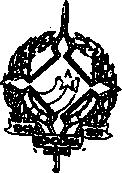 GOVERNO DO ESTADO DE RONDÔNIA GOVERNADORIADECRETO N° 1827 DE 18 DE JANEIRO DE 1.984O GOVERNADOR DO ESTADO DE RONDÔNIA, no uso de suas atribuições legais, concede o afastamento do Dr. WALDE REDO PAIVA DOS SANTOS, Secretário de Estado do Interior e Justiça, para deslocar-se â cidade de Recife-PE, no período de 12 a 19 de janeiro de 1984, com o objetivo de visitar a Penitenciária de Itamaracá e a Secretaria de Interior e Justiça do Estado de Pernambuco.Porto Velho-RO, 17 de janeiro de 1984Janilene Vasconcelos de Melo Governadora em exercício